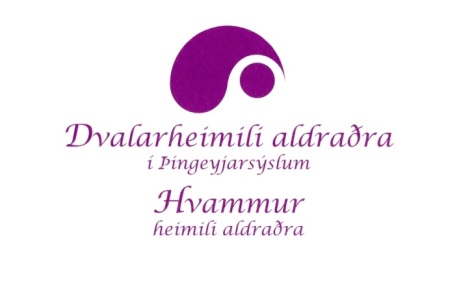 Dagdvöl aldraðra Stórumörk – laust starfStarfsheiti: Umsjón með dagdvöl aldraðra.Lýsing á starfinu:  Stóramörk er opin virka daga. Þar eru dagdvalarrými, ætluð einstaklingum sem hafa fengið samþykkta dagdvöl. Starfið felur í sér móttöku og samveru með öldruðum, aðstoð við böðun og aðra persónulega þjónustu sem og mögulega aðstoð við félags- og tómstundastarf. Boðið er upp á heitan hádegisverð og síðdegiskaffi. Matseld, bakstur og þrif eru hluti starfsins.Menntunar- og hæfniskröfur: Leitað er eftir einstaklingum með ríka samstarfs- og samskiptahæfileika. Góð íslenskukunnátta er skilyrði. Lögð er áhersla á frumkvæði, sjálfstæð vinnubrögð, þjónustulund, dugnað, stundvísi, jákvæðni, ábyrgðakennd og hæfni til að tileinka sér nýjungar. Menntun og reynsla er kostur.Upphaf starfs: 25. maí 2021 eða skv. samkomulagi. Starfshlutfall:  80% starf virka daga vikunnar Frekari upplýsingar: Laun eru samkvæmt kjarasamningi Sambands íslenskra sveitarfélaga við hlutaðeigandi stéttarfélag. Ekki er unnt að ráða fólk yngra en 18 ára. Tóbaksnotkun og notkun á rafsígarettum er ekki heimil á vinnutíma. Öllum umsóknum verður svarað.Umsóknarfrestur er til og með 5. maí 2021Nánari upplýsingar veitir: Áslaug Halldórsdóttir, yfirhjúkrunarfræðingur s: 8607736.Umsókn um starfið, ásamt upplýsingum um fyrri störf og menntun skal skilað netfangið á netfangið aslaugh@hsn.is